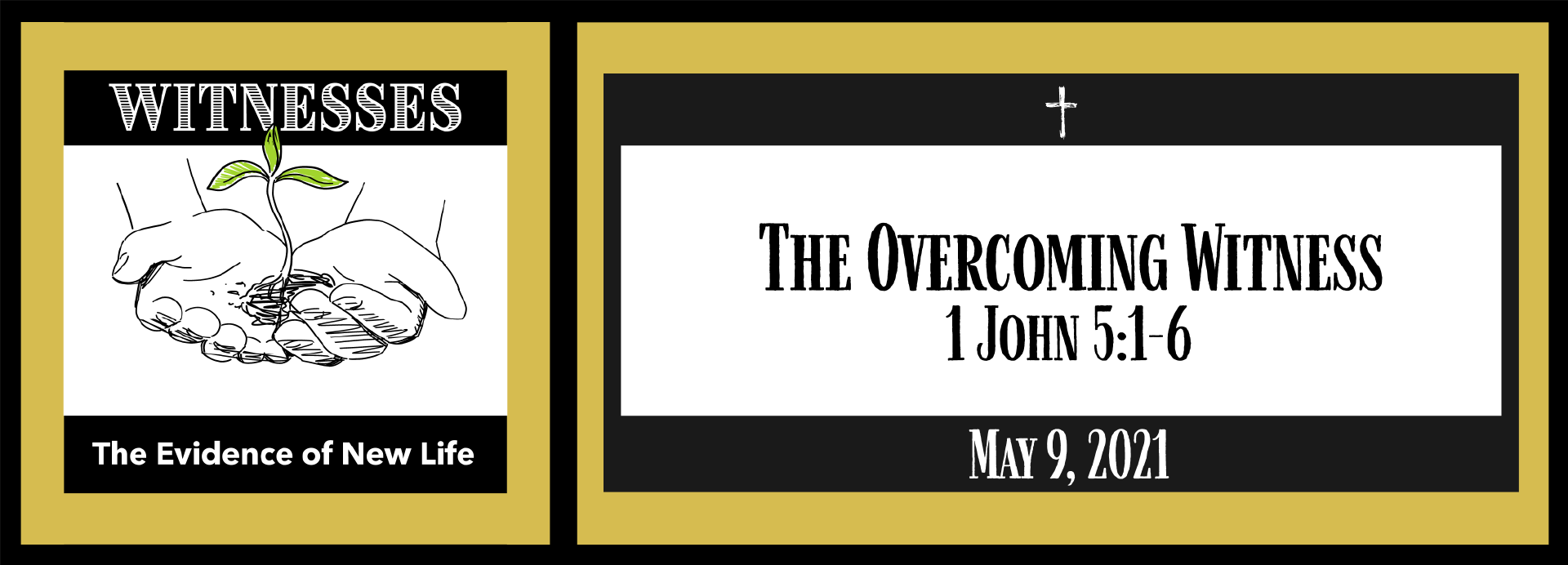 Study Questions for WITNESSES: The Overcoming WitnessRead 1 John 5:1-6God’s Story1 John 5:1 states the outcome of believing Jesus is the Christ.  What is that outcome?How do we know that we love God and the children of God according to 1 John 5:2?1 John 5:3 states what love of God is.  What is it?1 John 5:3 says that the commandments of God are not burdensome.  Why not according to 1John 5:4?The writer of 1 John 5:4-5 mentions those who conquer the world. Who are they?My StoryWhat is the benefit of believing Jesus is the Christ in your life?Stop and think about the love of God and the love we are called to share with others. How do you know if you are living in that love?Do you know what the love of God is?  How would you describe it?The ten commandments were given as a gift to God’s people. Why do some people view them as burdensome?Think of a time when you faced a challenge in which you called upon your faith. What happened?  What role did your faith have in bringing you through the experience?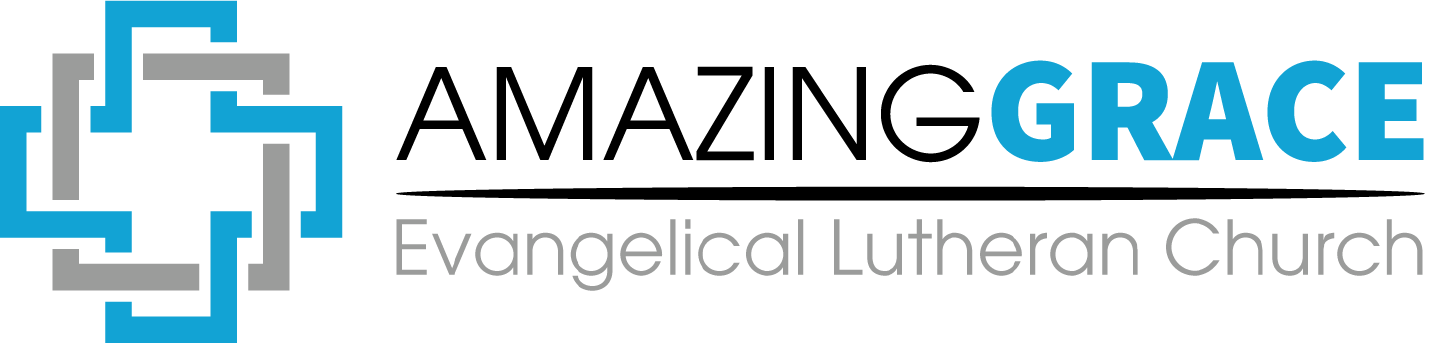 